		09 et 10 juin 2018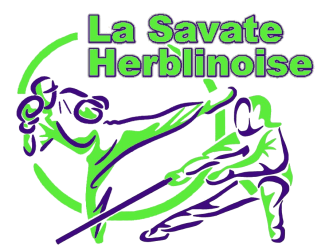 « Open Point S »Open PointS09 et 10 juin 2018Samedi de 12h30 à 18h00Dimanche de 9h à 15h00Fiche d'inscription « Open PointS »A faire parvenir par courrier à Savate Herblinoise – J.B. Poulain  52 Rue J.M. Desbrosses - 44800 SAINT-HERBLAIN Avec le certificat médical de non contre indication à la pratique de la canne en compétition pour le vendredi 01juin 2018Pour les équipes incomplètes contactez l'organisateur qui essaiera de les compléter.Pour chaque tireur inscrit joindre le certificat médical de non contre indication à la pratique de la canne en compétition Open PointSOpen PointSDATE09 et 10 juin 2018LIEU44800 St Herblain (Dans l'agglo nantaise)SALLEGymnase de la SensiveRue de Bordeaux44800 Saint-HerblainLoire-Atlantique, Pays de la LoireCATEGORIESSeniors et Vétérans homme et/ou femmeTYPE DE COMPETITIONOpen technique mixtePar équipe de troisUn tireur en Canne de CombatUn tireur en Canne de DéfenseUn tireur en Bâton FédéralDATE DE FORCLUSION01 juin 2018RECOMPENSESOpen doté de lots Les lots sont fournis par notre partenaire PointSCONVOCATION / DEBUT DES ASSAUTSFIN DES ASSAUTSSamedi de 12h30-18hDimanche de 9h à 12hDROITS D'INSCRIPTION / PERSONNE20 euros comprenant le repas du dimanche midiREPASLe dimanche midi : plateau repas compris dans les droits d'inscription.HEBERGEMENTSIbis ou Campanile à proximitéCONTACTS ORGANISATEURS06 14 64 08 30 – 06 52 74 12 65ENVOI DES INSCRIPTIONSSavate Herblinoise – J.B. Poulain  52 Rue J.M. Desbrosses 44800 SAINT-HERBLAINOu par courrielcontact@savate-herblinoise44.frgarcilaso0@yahoo.frOpen technique par équipe de trois tireursDans trois disciplines : Canne de Combat, Canne de Défense, Bâton FédéralDans l'équipe, un tireur par disciplineSeniors et vétérans mixteReprises de 2 X 1,30 mn par armeNombre de rencontre en fonction des inscriptions (10 équipes max.)Inscriptions à envoyer par courrier ou courriel avant le samedi 6 juin Le règlement de l’inscription se fera sur placeOpen suivant la réglementation du CNCB pour la pratique de chaque armeDroit d'inscription 20 euros  par personne  comprenant le repas du dimanche midiLes chèques sont à libeller à l'ordre de la Savate Herblinoise et à remettre le jour de la compétitionCadre réservé au responsable de l'inscription au sein du clubCLUB :                                                                   N° d'affiliation :Nom, Prénom :                                                       Courriel :Téléphone :                                                   Signature : Par sa signature le responsable atteste de la véracité et de l'exactitude des renseignements fournis.Nom de l'équipeNom - PrénomCatégorie et sexeDiscipline N° de licenceCanne de CombatCanne de DéfenseBâton FédéralCanne de CombatCanne de DéfenseBâton FédéralPaiementNombre de tireurs X 20 euros =Nombre de tireurs X 20 euros =Nombre de tireurs X 20 euros =Montant du chèque jointPaiement